08.08.2024До 1 октября федеральные льготники Кубани могут выбрать форму получения набора социальных услугПо данным Отделения Социального фонда России по Краснодарскому краю, на Кубани проживает 548 тысяч человек, которые являются получателями ежемесячной денежной выплаты (ЕДВ) и  набора социальных услуг (НСУ).  Федеральные льготники Кубани могут выбрать форму получения набора социальных услуг: натуральную или в денежном эквиваленте. Подать заявление необходимо только в том случае, если гражданин желает изменить текущий порядок получения социальных услуг (например, сейчас получает деньги, а с 1 января 2025 года хочет получать натуральные льготы). Сделать это можно до 1 октября 2024 года на портале госуслуг, в клиентских службах Отделения СФР по Краснодарскому краю или МФЦ. Если гражданин желает сохранить существующую форму получения льгот, заявление подавать не требуется.Отделение СФР по Краснодарскому краю призывает федеральных льготников Кубани взвешенно подходить к выбору между льготами и их денежным эквивалентом, рассмотрев все «за» и «против». Если в указанный период гражданин отказывается от социального пакета (или его частей), то в течение всего года он не сможет изменить его форму получения. Сохранив за собой право на натуральные льготы, гражданин сможет пользоваться ими не по их номинальной стоимости, а в необходимом объеме. Поэтому, прежде чем принимать решение об отказе от натуральной формы НСУ, особенно в контексте обеспечения бесплатными медикаментами, человеку стоит подумать и проконсультироваться с врачом. Отметим, что денежный эквивалент пакета НСУ с 1 февраля 2024 года составляет 1578 рублей 50 копеек в месяц. Сюда входят:лекарства, медицинские изделия и лечебное питание для детей с инвалидностью (денежный эквивалент — 1 215 рублей 80 копеек),путевка на санаторно-курортное лечение для профилактики основных заболеваний (денежный эквивалент — 188 рублей 08 копеек),бесплатный проезд на пригородном железнодорожном транспорте или на междугородном транспорте к месту лечения и обратно (денежный эквивалент — 174 рубля 62 копейки).Если у вас остались вопросы, то позвоните в единый контакт-центр СФР 8(800)100-00-01 или обратитесь лично в клиентскую службу Отделения Социального фонда по Краснодарскому краю.Мы в социальных сетях: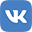 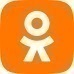 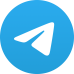 